ТРОМЕСЕЧНО ИСТРАЖИВАЊЕ ГРАЂЕВИНАРСТВАЗа квартал ______________ 2020. Обавеза давања података темељи се на члану 26 а казнене одредбе за одбијање давања података или давањe непотпуних 
и нетачних података на члану 52 Закона о званичној статистици („Службени гласник РС“, број 104/09). Подаци ће бити коришћени искључиво у статистичке сврхе и неће бити објављивани као појединачни. 
Сви подаци имају карактер пословне тајне.ХПре попуњавања обрасца, молимо Вас, прочитајте упутство за попуњавањеХПОДАЦИ О ИЗВЕШТАЈНОЈ ЈЕДИНИЦИ ЗА КОЈУ СЕ ПОПУЊАВА ОБРАЗАЦ	              а) Пословно име						     Имејл  							      б) Општина 				 Место 			    Улица и кућни број 			 Телефон 		 1. ВРЕДНОСТ ИЗВEДЕНИХ И УГОВОРЕНИХ РАДОВА, БРОЈ РАДНИКА И ОДРАЂЕНИ ЧАСОВИ РАДА У ИЗВЕШТАЈНОМ
    ТРОМЕСЕЧЈУ    1) Сви вредносни подаци дају се у динарима (1 USD = 104,9186 РСД; 1 EUR = 117,5928 РСД).2.1. ВРЕДНОСТ ИЗВЕДЕНИХ РАДОВА ПРЕМА ВРСТИ ГРАЂЕВИНА, ОД ПОЧЕТКА ГОДИНЕ ДО КРАЈА ИЗВЕШТАЈНОГ ТРОМЕСЕЧЈА 1) Сви вредносни подаци дају се у динарима (1 USD = 104,9186 РСД; 1 EUR = 117,5928 РСД).2.2. ПОДАЦИ О СТАНОВИМА, ОД ПОЧЕТКА ГОДИНЕ ДО КРАЈА ИЗВЕШТАЈНОГ ТРОМЕСЕЧЈА3. ПОДАЦИ О ГРАЂЕВИНИ И ПОДИЗВОЂАЧИМА У ИЗВЕШТАЈНОМ ТРОМЕСЕЧЈУ      Уписати све (или бар најважније) грађевине и подизвођачеУПУТСТВО ЗА ПОПУЊАВАЊЕ ОБРАСЦАИдентификациони подаци а) Пословно име. Уписује се назив под којим пословни субјект послује и имејл-адреса. Ако се извештај односи на пословну јединицу, поред назива пословног субјекта уписује се и име јединице.б) Адресни подаци. Треба попунити матични број, шифру општине и шифру делатности према Класификацији делатности (2010).Табела 1Подаци се исказују по територији на којој се изводе радови у земљи и у иностранству уколико извештајна јединица изводи радове ван територије Републике Србије. Подаци који се односе на територију Републике Србије исказују се по нивоу НСТЈ2, према Уредби о номенклатури статистичких територијалних јединица („Службени гласник РС“, бр. 109/09 и 46/10). Уколико се неки објекат простире на две или више суседних територија, подаци се и тада исказују за сваку територију одвојено – на бази посебног обрачуна, док се радови у иностранству приказују збирно за све земље. Сви подаци у овој табели, изузев података о броју радника, исказују се за извештајно тромесечје, а подаци који представљају збир за све територије приказују се и кумулативно од почетка године до краја извештајног тромесечја (ред 9).  Вредност изведених радова у извештајном тромесечју (у хиљадама РСД). Даје се вредност изведених радова на грађевини коју је у току тромесечја извештајна јединица извела с радницима које је непосредно ангажовала за извођење радова (стално запослени или радници узети за извођење радова по некој другој основи). Да не би дошло до двоструког приказивања вредности радова, треба искључити вредност радова подизвођача. Такође се не укључују трошкови набавке земљишта, пројектовања, надзора и ПДВ-а. Вредност изведених грађевинских радова исказује се на основу привремених или обрачунских ситуација, договорених исплата према степену довршености радова или коначног обрачуна када су радови завршени у извештајном периоду, без обзира на то да ли су поједине обрачунске ситуације признате и плаћене од наручиоца радова или нису. Уколико није испостављена обрачунска ситуација, извештајна јединица треба да процени вредност изведених радова у извештајном тромесечју на основу повремених обрачуна и исплата, односно на основу стварно одрађених часова рада и материјала утрошеног у току тог тромесечја. Пословни субјект који гради за сопствене потребе (нпр. градња стамбеног или пословног простора ради продаје на тржишту или за обављање сопствене делатности), као и у другим случајевима када не постоји писмени уговор с наручиоцем радова, треба да да податке на основу својих трошкова за утрошене часове рада, грађевински материјал и производе за уграђивање, гориво итд.За радове у иностранству збирно се исказује вредност изведених радова које је извештајна јединица извела у појединим земљама, и то радови које је остварила са сопственим радницима, односно радницима које је непосредно ангажовала, без обзира на то да ли су то њени стално запослени радници или нису. Вредност изведених радова укључује вредност рада, уграђеног материјала и готових производа за уградњу набављених од стране извештајне јединице, као и друге трошкове које је имала у вези с обављањем радова у иностранству, укључујући добит. Овај податак се може израчунати тако да се од укупне вредности изведених радова остварених у иностранству одбије она вредност изведених радова које су за извештајну јединицу обавили други пословни субјекти као кооперанти, подизвођачи и сл. Према томе, извештајна јединица приказује радове које је остварила са својим радницима као главни извођач или подизвођач или кооперант, а не приказује радове својих подизвођача и коопераната.Вредност уговорених радова (у хиљадама РСД). Подразумева укупну вредност уговора склопљених у извештајном тромесечју с наручиоцима посла. Сматра се да је уговор настао на дан када је потписан између инвеститора и извођача радова. У уговорене радове треба укључити и изградњу за сопствене потребе, тј. потребе пословног субјекта који изводи грађевинске радове, као и друге случајеве када не постоји писмени уговор с наручиоцем радова. Под изградњом за сопствене потребе подразумева се изградња објеката који ће служити пословном субјекту за обављање делатности (нпр. изградња управне зграде, складишта материјала, надстрешница за грађевинске машине, прилазних путева до тих објеката и сл.), као и изградња ради касније продаје на тржишту или изнајмљивања. Код изградње за сопствене потребе (која се заснива на одлукама власника односно руководства предузећа) сматра се да је „уговор“ настао на дан када су започети радови на градилишту, а укључује се предвиђена вредност радова. Обухватају се уговорени радови за нове објекте, као и за реконструкције, поправке и одржавање постојећих објеката.Нови уговори у извештајном тромесечју. Исказују се само подаци који се односе на нове уговоре, укључујући и започету изградњу за сопствене потребе како је горе дефинисано, без обзира на то када је рок за завршетак изградње, односно хоће ли се радови обављати само у току извештајне године или и касније.Отказани уговори у извештајном тромесечју. Исказују се сви раскинути уговори од стране инвеститора или извођача радова, без обзира на то да ли су радови уговорени у извештајној години или ранијих година.Уколико у извештајном тромесечју није био закључен ниједан нови уговор с инвеститором, нити је пословни субјект започео нове радове за своје потребе, а није био раскинут ниједан уговор, тада ће колоне 2 и 3 ове табеле бити без података. У том случају, молимо извештајну јединицу да у први ред табеле („укупно“) напише кратку напомену да нема података, да би се избегле провере јесу ли подаци случајно изостављени или заиста нема нових података о уговорима за извештајно тромесечје.     Просечан број радника на градилиштима. Обухватају се сви радници који су радили на градилиштима, без обзира на квалификацију, врсту односа (уговор о раду, уговор о делу или било која друга врста уговора и писменог или усменог споразума, изнајмљени радници преко радних агенција или позајмљени од других предузећа) и дужину рада на градилишту. У ову групу радника треба такође укључити раднике који раде на грађевинским машинама и транспортним средствима унутар градилишта, пословође градилишта, изнајмљене раднике преко радних агенција, као и изнајмљене раднике других радних или пословних субјеката, ученике на пракси и научнике уколико су радили на градилишту, затим власнике и руководиоце (мањих) предузећа, те чланове њихових породица ако су непосредно учествовали у извођењу радова. Не обухватају се радници који из било ког разлога (годишњи одмор, боловање, недостатак посла или материјала) нису радили на градилишту, иако су стално запослени радници извештајне јединице. Просечан број радника треба израчунати тако што се, за месеце одређеног тромесечја, саберу подаци из месечних евиденцијa o броју радника који су радили на градилиштима и поделе са три односно с бројем месеци у којима је предузеће радило.Просечан број радника у извештајном тромесечју у иностранству. Исказује се просечан број радника из Републике Србије које је извештајна јединица ангажовала за извођење радова у иностранству. Одрађени часови на градилиштима. Исказују се сви стварно одрађени сати на градилиштима у земљи у извештајном тромесечју, и то: одрађени сати рада према колективним и другим уговорима и писменим или усменим споразумима; одрађени часови у прековременом раду, ноћном раду, раду недељом и на државне празнике; одрађени часови рада изнајмљених радника агенција или изнајмљених радника других радних јединица или пословних субјеката, као и часови рада власника (мањих) предузећа и чланова њихове породице ако су непосредно учествовали на радовима на градилишту; одрађени часови рада ученика на пракси. У одрађене часове укључују се краћи прекиди рада у току радног времена, али треба искључити веће застоје као нпр. услед недостатка грађевинског материјала, прекида електричне струје, квара грађевинских машина и сл. Наведени стварно одрађени часови рада обухватају се без обзира на то да ли су плаћени или из било ког разлога нису плаћени и неће ни бити плаћени. Овај податак се израчунава тако што се саберу подаци о часовима рада на градилиштима у земљи за све месеце из извештајног тромесечја.Одрађени часови рада на градилиштима у иностранству. Исказује се укупан број стварно одрађених часова на градилиштима у иностранству у извештајном тромесечју за раднике из Републике Србије који су непосредно изводили грађевинске радове.Табела 2Подаци се, такође, исказују по територији на којој се изводе радови. Уколико се неки објекат простире на две или више суседних територија, подаци се и тада исказују за сваку територију одвојено – на бази посебног обрачуна. Све податке у табели 2 треба приказати од почетка године до краја извештајног тромесечја. Табела 2 је подељена на два дела: у првом делу дају се подаци о вредности изведених радова према врсти грађевина (табела 2.1), а у другом се приказују подаци о становима (табела 2.2).Вредност изведених радова од почетка године до краја извештајног тромесечја (у хиљадама РСД). Поред података о укупној вредности изведених радова, у овој табели подаци се дају и по врстама грађевина од почетка године до краја извештајног тромесечја, у хиљадама динара (према Класификацији врста грађевина). Податак о вредности изведених радова – укупно (кол. 1) из табеле 2.1 мора да се слаже са податком о вредности изведених радова од почетка године до краја извештајног тромесечја, која се налази у последњем реду колоне 1 у табели 1.Вредност изведених радова на зградама. Укључују се стамбене зграде и нестамбене зграде, односно све грађевине из подручја 1 из Класификације врста грађевина. Зграде се разврставају према намени. Зграде које, поред станова, имају и просторије за друге намене (продајни или складишни простор, канцеларије и др.) и код којих 50% или више процената корисне површине заузимају станови разврставају се у стамбене зграде.Вредност изведених радова на стамбеним зградама. Укључују се стамбене зграде с једним станом, два стана или више станова, зграде за становање заједница, односно све грађевине из одељка 11 из Класификације врста грађевина.Вредност изведених радова на нестамбеним зградама укључује хотеле, пословне зграде, зграде за трговину, саобраћај и комуникације, индустријске зграде и складишта, зграде за културно-уметничку делатност и забаву, образовање, болнице и остале нестамбене зграде, односно све грађевине из одељка 12 из Класификације врста грађевина.Вредност изведених радова на осталим грађевинама. Укључују се радови на грађевинама саобраћајне инфраструктуре, на цевоводима, комуникационим и електричним водовима, на сложеним индустријским грађевинама и осталим непоменутим грађевинама, односно све грађевине које нису зграде (подручје 2 из Класификације врста грађевина). Вредност изведених радова на грађевинама саобраћајне инфраструктуре укључује радове на ауто-путевима, путевима, железничким пругама, аеродромским стазама, мостовима, вијадуктима, тунелима и подземним пролазима, лукама, пловним каналима, бранама и осталим хидрограђевинским објектима, односно све грађевине из одељка 21 из Класификације врста грађевина.     Вредност изведених радова на цевоводима, комуникационим и електричним водовима. Укључују се радови на нафтоводима, гасоводима, водоводима, канализационој мрежи, телекомуникационим водовима и далеководима, односно све грађевине из одељка 22 из Класификације врста грађевина.Вредност изведених радова на сложеним индустријским грађевинама. Укључују се радови на грађевинама за рударство и вађење нафте и гаса, на електранама, грађевинама за хемијску индустрију и објектима и постројењима у тешкој индустрији, односно све грађевине из одељка 23 из Класификације врста грађевина. Вредност изведених радова на осталим непоменутим грађевинама. Укључују се радови на грађевинама за спорт и рекреацију и осталим другде некласификовним грађевинама, односно све грађевине из одељка 24 из Класификације врста грађевина.  Радови редовног одржавања распоређују се према врсти грађевина на којима су радови извођени.Уколико је једном ситуацијом обухваћено више грађевина које спадају у различите врсте грађевина, податке треба претходно рашчланити по врстама грађевине.Подаци о становима обухватају све станове који се граде у искључиво стамбеним, претежно стамбеним или претежно нестамбеним зградама. Не приказују се станови у зградама привременог карактера (бараке на градилиштима и сл.), као ни собе у самачким зградама хотелског типа. За станове у зградама који се дограђују, подаци се дају само у случају када се дограђују комплетни станови. Да не би дошло до двоструког исказивања података, станове приказују само главни извођачи радова који имају директан уговор с инвеститором (или граде за сопствене потребе, тржиште и слично). Подаци о становима дају се само за станове грађене на територији Републике Србије.Завршеним станом сматра се само онај стан на коме су завршени сви предвиђени грађевински, инсталациони и завршни радови. Број завршених станова исказује се кумулативно, тј. од почетка године до краја извештајног тромесечја. Податак о површини станова односи се на корисну површину мерену унутар зидова стана и исказује се у m².Као незавршени станови на крају извештајног тромесечја обухватају се сви станови који су почели да се граде, а још нису завршени, као и станови који још нису ни почели да се граде, а налазе се у започетим зградама.Табела 3Ради свеобухватнијег праћења грађевинске активности потребно је да за све грађевине, или бар за грађевине на којима сте изводили најзначајније радове, на крају обрасца унесете назив општине на којој се грађевина налази и тачан назив грађевине. Уколико сте за извођење дела радова на грађевини ангажовали подизвођача, молимо Вас да име подизвођача упишете у простор који је за то предвиђен.Образац се може преузети с почетне стране нашег веб-сајта: www.stat.gov.rsДатум  ________________ 2020. годинеШтампано у Републичком заводу за статистикуwww.stat.gov.rsОбразац ГРАЂ-31РЕПУБЛИКА СРБИЈАРЕПУБЛИКА СРБИЈАРЕПУБЛИКА СРБИЈАРЕПУБЛИКА СРБИЈАРЕПУБЛИКА СРБИЈАРЕПУБЛИКА СРБИЈАЗакон о званичној статистици  
(„Службени гласник РС“, број 104/09)Републички завод за статистикуРепублички завод за статистикуРепублички завод за статистикуРепублички завод за статистикуРепублички завод за статистикуРепублички завод за статистикуЗакон о званичној статистици  
(„Службени гласник РС“, број 104/09)                   Шифра истраживања: 012030                   Шифра истраживања: 012030Подручно одељење (Попуњава статистика) (Попуњава статистика) (Попуњава статистика) (Попуњава статистика) (Попуњава статистика) (Попуњава статистика) (Попуњава статистика) (Попуњава статистика)Матични бројОзнака из адресара  (Попуњава статистика)                                     (Попуњава статистика)                                     (Попуњава статистика)                                     (Попуњава статистика)                                     (Попуњава статистика)                                     (Попуњава статистика)                                     (Попуњава статистика)                                     (Попуњава статистика)                                     Шифра општинеШифра делатности из КД (2010)Шифра делатности из КД (2010)Шифра делатности из КД (2010)Шифра делатности из КД (2010)Шифра делатности из КД (2010)Квартал, година20Образац ГРАЂ-31 попуњавају привредна друштва и предузетници из сектора Грађевинарство (F) према класификацији КД (2010), без обзира на то да ли су радили као главни извођачи радова или подизвођачи. Такође, укључена су  привредна друштва и предузетници чија претежна делатност није из сектора F, али који имају значајан промет у овом сектору (као споредну делатност).Вредност изведених радова у извештајном тромесечју  
у хиљ. РСДВредност уговорених радова у хиљ. РСДВредност уговорених радова у хиљ. РСДПросечан број радника на градилиштима у извештајном тромесечјуОдрађени часови рада на градилиштима у извештајном тромесечјуВредност изведених радова у извештајном тромесечју  
у хиљ. РСДнови уговори у извештајном тромесечјуотказани уговори у извештајном тромесечјуПросечан број радника на градилиштима у извештајном тромесечјуОдрађени часови рада на градилиштима у извештајном тромесечју123451Укупно у извештајном тромесечју (збир редова 2+8)2Република Србија (3+4+5+6+7)3Београдски регион4Регион Војводине5Регион Шумадије и
Западне Србије6 Регион Јужне и ИсточнеСрбије7Регион Косово и Метохија8У иностранству1)9Укупно од почетка године до краја извештајног тромесечја (кумулатив)Вредност изведених радова од почетка године до краја извештајног тромесечја у хиљ. РСДВредност изведених радова од почетка године до краја извештајног тромесечја у хиљ. РСДВредност изведених радова од почетка године до краја извештајног тромесечја у хиљ. РСДВредност изведених радова од почетка године до краја извештајног тромесечја у хиљ. РСДВредност изведених радова од почетка године до краја извештајног тромесечја у хиљ. РСДВредност изведених радова од почетка године до краја извештајног тромесечја у хиљ. РСДВредност изведених радова од почетка године до краја извештајног тромесечја у хиљ. РСДукупнозградезградеостале грађевине (сем зграда)остале грађевине (сем зграда)остале грађевине (сем зграда)остале грађевине (сем зграда)укупностамбененестам-бенесаобра-ћајнаинфра-структурацевоводи, комуника-циони и електри-чни водовисложенеинду-стријске грађе-винеосталенепоме-нуте грађе-вине12345671Укупно (збир редова 2+8)2Република Србија (3+4+5+6+7)3Београдски регион4Регион Војводине5Регион Шумадијеи Западне Србије6Регион Јужне иИсточне Србије7Регион Косово иМетохија8У иностранству1)Завршени становиод почетка године до краја извештајног тромесечјаЗавршени становиод почетка године до краја извештајног тромесечјаБрој незавршених станова на крају извештајног тромесечјаЗавршени становиод почетка године до краја извештајног тромесечјаЗавршени становиод почетка године до краја извештајног тромесечјаБрој незавршених станова на крају извештајног тромесечјабројповршина у m²Број незавршених станова на крају извештајног тромесечја1231Република Србија (2+3+4+5+6)2Београдски регион3Регион Војводине4Регион Шумадије и Западне Србије5Регион Јужне и Источне Србије6Регион Косово и МетохијаОпштина на којој се грађевина налазиНазив грађевине на којој сте изводили радовеНазив подизвођача којег сте ангажовали за извођење радова на грађевини1.2.3.4.5.Напомена:Образац попунио:Образац попунио:Руководилац:Руководилац:(име и презиме)(име и презиме)(име и презиме)(име и презиме)Контакт телефон:/(обавезно унети и позивни број)(обавезно унети и позивни број)(обавезно унети и позивни број)(обавезно унети и позивни број)(обавезно унети и позивни број)(обавезно унети и позивни број)(обавезно унети и позивни број)(обавезно унети и позивни број)(обавезно унети и позивни број)(обавезно унети и позивни број)(обавезно унети и позивни број)(обавезно унети и позивни број)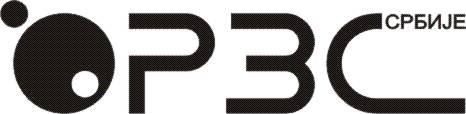 